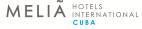 HOTEL NAME / NOMBRE DEL HOTEL:	Meliá Marina Varadero DENOMINATION/ DENOMINACIÓN	Hotel & Apartments BRAND HOTEL / MARCA HOTEL:	Meliá Hotels & Resorts PROPERTY/ PROPIEDAD:	GAVIOTA S.A.MANAGEMENT/ ADMINISTRACIÓN	Meliá Hotels International CubaADDRESS / DIRECCIÓN:	AUTOPISTA DEL SUR Y FINAL, PUNTA HICACOS.CITY / CIUDAD:                                                      VARADERO STATE / PROVINCIA:                                            MATANZAS ZIP CODE /CÓDIGO POSTAL:                            42200COUNTRY/PAÍS:	CUBATEL.:	53 45 667330	FAX: 53 45E-mail Address / Dirección E-mail:	jefe.ventas.mmv@meliacuba.comHOTEL WEB SITE:	www.melia-marinavaradero.com www.melia.com www.meliacuba.comCATEGORY / CATEGORÍA* (Pls. Consult the inscriptions on the last page / Por favor consultar leyenda en la última página)CONTACT PERSON / PERSONA DE CONTACTO:HOTELSEGMENTS & PRODUCTS / SEGMENTOS Y PRODUCTOSYEAR PROPERTY WAS BUILT / AÑO DE CONSTRUCCIÓN DEL HOTEL: 2013HOTEL CLOSES ON / TEMPORADAS EN QUE CIERRA EL HOTEL. All year round. / Abierto todo el añoSPECIAL EVENTS / FERIAS, FIESTAS LOCALES	DATES /FECHAS 	Liberation Day (January 1st) / Triunfo de la Revolución (1ro de Enero) 	San Valentine´s Day (February 14) / Día de los Enamorados (14 de Febrero) 	International Day of Woman (March 8) / Día Internacional de la Mujer (8 de Marzo) 	Labor Day (May 1st) / Día de los Trabajadores (1ro de Mayo) 	Mother´s Day (the 2nd Sunday of May) / Día de las Madres (2do Domingo de Mayo) 	Father´s Day (the 3th Sunday of June) / Día de los Padres (3er Domingo de Junio) 	Day of the National Rebelliousness (July 26) / Día de la Rebeldía Nacional (26 de Julio) 	Independence Day (October 10) / Día de la Independencia (10 de Octubre) 	Cuban Culture´s Day (October 20th.) / Día de la Cultura Cubana (20 de Octubre) 	Christmas Day (December 25) / Navidad (25 de Diciembre)PROPERTY TYPE/ TIPO DE HOTEL (*)PROPERTY LOCATION / SITUACION DEL HOTELSAFETY MEASURES/ MEDIDAS DE SEGURIDAD  Electronic key cards / Cerraduras con tarjeta: (Y/N):  Y  Security Staff / Personal de Seguridad:(Y/N): Y  Uniformed/Uniformado (Y/N): Y  Fire Department Safety Classification (9-19): Calificación de Bombero ( As per Meliá Corporate InternationalLegislation) : APCI  Building with fire-proof materialsConstruido con materiales ignífugos  FIRST AID:SPECIAL AMENITIES / SERVICIOS ESPECIALESDoctor on property / Médico en el hotel: (Y/N): YDoctor on call 24 hours/ Bajo petición 24 horas: (Y/N): YStaff Trained in CPR / Personal cualificado en Reanimación Cardio Pulmonar (Y/N): YStaff Trained in First Aid / Personal cualificado en Primeros Auxilios (Y/N): Y  CABLE / SATELITE TV available in guests rooms:TELEVISION POR CABLE / SATELITE disponible en las habitaciones:24 Hours / 24 Horas: (Y/N) Y  ALL NEWS TV NEWS / CANAL DE NOTICIAS24 Hours / 24 Horas: (Y/N) YPLEASE SPECIFY STATION AND LANGUAGE / POR FAVOR INDICAR CANAL E IDIOMA:HBO/Inglés, CNN/Inglés, TVE/Español, DW/Alemán, Cubavisión Internacional/Español, Cartoon Network/Inglés y Español, RAI/Italiano, Tele Rebelde/Español, TV5/Francés, Discovery Chanel/Inglés y Español, Cubavisión/Español, SHOW TIME/Inglés, MTV, HTV/Ruso, ESPN-I, STARZ, ESPN-E, EDUCATIVO 1/Español, EDUCATIVO 2/Español, CCTV 4, CCTV 9, CCTV E&F, Telesur/Español  BUSINESS CENTER: (Y/N): Y  SECRETARIAL SERVICES (Y/N): Y  PERSONAL COMPUTER CONNECTION CAPABILITY/CONEXIÓN PARA ORDENADOR PERSONAL :  DATAPORT ON PHONE /CONECTOR PARA MÓDEM EN EL TELÉFONO  E-MAIL ACCESS FROM GUEST ROOMS/ ACCESO A CORREO ELECTRÓNICO EN LAS HABITACIONES  INTERNET ACCESS FROM GUEST ROOMS/ACCESO A INTERNET EN LAS HABITACIONES  VOLTAGE / VOLTAJE: 220 Volt / 60 HzOn the hairdryers there is one entrance of 110 Volt for low power equipment’s.En las secadoras de pelo hay una entrada de 110 Volt para equipos de baja potencia.  GUEST ROOM WINDOWS OPEN / VENTANAS DE LAS HABITACIONES SE ABREN (Y/N): N  FRONT DESK SERVICES / SERVICIOS DE RECEPCIÓN (Y/N):  CREDIT CARDS ACCEPTED AS FORM OF PAYMENT (only payment - it does not mean guarantee) 	GDS_Ficha_MMV_Meliacuba_Actxhotel_19-03-2014.Doc 	TARJETAS DE CRÉDITO ACEPTADAS COMO FORMA DE PAGO (sólo pago - no garantización)Only accept credit cards that are no related to any north american bank. / Tarjetas de Crédito no emitidas por bancosNorteamericanosHOTEL LOCATION / SITUACIÓN DEL HOTEL:  PUBLIC TRANSPORTS AVAILABLE FROM HOTEL / TRANSPORTE DISPONIBLE DESDE EL HOTELOTHERS / OTROS  HOTEL LOCATION & DESCRIPTION / SITUACIÓN Y DESCRIPCIÓN DEL HOTEL:Meliá Marina Varadero - Hotel & Apartments is an All Inclusive managed by the company Meliá Hotels International. It´s located just in front of Marina Gaviota Varadero in the Province of Matanzas, Cuba. It´s fifteen (15) minutes away from Varadero Town, fourty (40) minutes away from Varadero´s International Airport and two (2) hours away from Havana´s International Airport.This is composed by a complex of facilities: Hotel, Apartments, Conventions´ Center; and complementary services that provides a very complete and integrated range of offers. His contemporary design and atmosphere have allegorical nautical references to the world of the sailing ships, the yachts, the cruises and the Tropics´ Sea. It´s an original project developed around a Marina´s project with a capacity close to 1200 docks and 13 pontoons, besides additional services. It is, definitively, a hotel for those who loves the sea, with spectacular views and space for all trip type in a great Resort.Meliá Marina Varadero - Hotel & Apartments, es un Todo Incluido gestionado por la compañía Meliá Hotels International. Está ubicado frente a la Marina Gaviota Varadero en la Provincia de Matanzas, Cuba. Se localiza a quince (15) minutos de la ciudad de Varadero, a cuarenta (40) minutos del Aeropuerto Internacional de Varadero y a dos (2) horas del Aeropuerto Internacional de La Habana.Comprende todo un complejo de instalaciones: Hotel, Apartamentos, Centro de Convenciones; y de servicios complementarios que provee una gama de ofertas muy completa e integrada. Su diseño y ambientación contemporáneos tienen referencias náuticas alegóricas al mundo de los veleros, los yates, los cruceros y los mares del Trópico. Su fortaleza es ser un proyecto original desarrollado en torno a un proyecto de Marina con capacidad de cerca de 1200 atraques y 13 pontones para amarres, además de servicios adicionales. Es, definitivamente, un hotel para los aficionados del mar, con espectaculares vistas y espacio para todo tipo de viaje en un gran Resort.    SIZE OF GROUNDS HOTEL/ ÁREA DEL HOTEL:               7.63 hectáreas  ACCESS FROM MAIN ROADS/ ACCESO POR CARRETERA DESDE VÍAS PRINCIPALES (Y/N): Y  PLACES OF INTEREST	DISTANCE TO THE HOTEL (ex. 5 km south) LUGARES DE INTERÉS	DISTANCIA AL HOTEL (ej. 5 km al Sur)CIUDAD VARADERO		15 Km al Oeste. CIUDAD DE LA HABANA	139 km al Oeste. CIUDAD DE TRINIDAD	 289 Km al Sureste. CIUDAD DE CIENFUEGOS	 192 Km al Sureste. GUAMA /BAHIA DE COCHINOS	 110 Km al Sur. VARADERO GOLF CLUB	 7 Km al Oeste.AIRPORT / AEROPUERTO  CLOSEST AIRPORT NAME:NOMBRE DEL AEROPUERTO MÁS CERCANO: JUAN GUALBERTO GOMEZ (VARADERO)AIRPORT IATA CODE:CÓDIGO IATA DEL AEROPUERTO: VRA  DISTANCE FROM THE AIRPORT:DISTANCIA DESDE EL AEROPUERTO: 34 KM	21 MILES	40 MINUTES (by taxi/en taxi)REGULAR FLIGH TABLE.TABLA DE VUELOS REGULARES  OTHER PUBLIC TRANSPORTS AVAILABLE FROM THE AIRPORT TO THE HOTEL OTROS MEDIOS DE TRANSPORTE DEL AEROPUERTO AL HOTEL:OTHERS/OTROS:  ACCESS TO HOTEL BY ROAD / ACCESO POR CARRETERA HASTA EL HOTEL (Y/N): Y  ACCESS TO THE BEACH IN THE HOTEL / ACCESO A LA PLAYA DEL HOTEL (Y/N): Y.  NEAREST BEACH/ PLAYA MÁS CERCANA: 300 m  DISTANCE FROM THE NEAREST CITY/ CIUDAD MAS CERCANA: 15 Km..  PARKING/GARAGE CHARGE / COSTE DEL PARKING/GARAGE :POR HORA / PER HOUR	POR DIA / PER DAY	FREE / GRATUITOSEGÚN ÚLTIMO MAESTRO DE HABITACIONES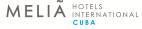 ROOMS / HABITACIONES  ROOMS FOR DISABLED / HABITACIONES PARA MINUSVALIDOS (Y/N): Y  NON SMOKING ROOMS / HABITACIONES NO FUMADORES (Y/N): Y  SPECIAL AMENITIES BY ROOM CATEGORY / FACILIDADES ESPECIALES SEGUN LA CATEGORIA DELA HABITACION (Y/N): Y  NUMBER OF / NÚMERO DE :  ROOM TYPES / TIPOS DE HABITACION (for example/por ejemplo)	NUMBER/CANTIDAD  Total rooms: 771(PLEASE ALSO SPECIFY BED TYPE)  King size / Matrimoniales: 581  Twin size / Camas separadas: 570	AVAILABLE´S ROOMS/ HABITACIONES DISPONIBLES: 771 	ROOMS MEASURES / MEDIDAS HABITACIÓNHABITACION CLASICAHABITACION CLASICA VISTA MARINAHABITACION PREMIUM VISTA MARINAHABITACION “THE LEVEL”HABITACION “THE LEVEL” VISTA MARINA GRAND SUITE “THE LEVEL”GRAND SUITE “THE LEVEL” VISTA MARINA TOTAL AREA/ AREA TOTAL HABITACIÓN	86.00 m2ESTUDIOApartamento UN DORMITORIOApartamento DOS DORMITORIOS 	SEAMLESS CONNECTION INFORMATION/ FACILIDADES POR HABITACION•	Atención personalizada durante toda la estancia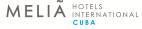 •	Servicio de Tea Time y Snacks (VIP Bar Lounge)•	Servicio a la Carta para Desayuno, Almuerzo y Cena(VIP Bar Lounge)•	Primer servicio de planchado gratis de 2 piezas por persona y Lavandería Express sin cargo adicional•	Descubierta nocturna diaria•	3 Green Fee incluido por pax x estancia en el VaraderoGolf Club•	1 Circuito hidrotermal en YHI – Spa incluido por pax x estancia•	Descuento (20%) en masajes en YHI – Spa•	Reservas  en  los  restaurantes  A  La  Carta  del  hotel(Garantizadas)•	Reservas de Golf  (prioridad)•	Reservas de Buceo (prioridad)•	Reservas de YHI – Spa (prioridad)•	Reservas    de    canchas    deportivas    de    la    zona apartamentos (prioridad)•	Desempaque y empaque de maletas (solo en Suites)•	Bar     Premium     personalizado     (se     sirve     según preferencia del cliente. Solo en Suites)•	Amenities VIP de Baño•	Albornoz y zapatillas•	Bolsa de playa para toallas y postal de lujo (cortesía)•	Preparación de la bañera con sales y velas (a solicitud) (Solo en Suites)•	In room Spa ($) (Solo en Suites)•	Carta de Almohadas•	Toallas de playa y piscina•	Transfers Aeropuerto Intl. – Hotel – Aeropuerto Intl. e interhoteles Royal Service & The Level (solo en Suites) (mínimo 4 noches de estancia)•	Check In / Check Out personalizado y/o privado.•	Early Check In (según disponibilidad)•	Late   Check   Out   gratis   hasta   14:00   hrs   (según disponibilidad)•	Cóctel de bienvenida con vino espumoso y toallitas refrescantesTransfers, etc.•	Personalized attention through the stay•	Tea Time and Snacks Services (VIP Bar Lounge)•	A La Carte Services for Breakfast, Lunch and Dinner(VIP Bar Lounge)•	First ironing service of 2 pieces per pax for FREE andExpress Laundry with no extra charges•	Nightly turndown service•	3 Green fee included per stay at the Varadero GolfClub•	Hydrothermal circuit included at the YHI Spa•	Discounts (20%) on massages at the YHI Spa•	Reservations guaranteed in A La Carte Restaurants(Guaranteed)•	Golf Reservations (priority)•	Diving Reservations (priority)•	YHI Spa Reservations (priority)•	Tennis Court Reservations (priority)•	Luggage unpacking and packing (only Suites)•	Personalized  Premium  Bar  (according to  customer preference)•	VIP Bath amenities•	Bathrobe and slippers.•	Complimentary  beach  towel  bag  and  luxury  post card (free of charge)•	Preparation of the bath with salts and candles (to solicitude) (only in Suites)•	In room Spa ($) (only in Suites)•	Pillow Menu•	Beach and pool towels•	Transfers  Airport  –  Hotel  –  Airport  and  between Hotels with Royal Service & The Level (only in Suites)(minimum 4 nights of stay)•	Private and personalized Check In / Check Out•	Early Check In (subject to availability)•	Late Check Out Free until 14:00 hrs (subject to•	availability)•	Welcome cocktail with sparkling wine and refreshing moist towelHANDICAPPED FACLITIES AT HOTEL/ FACILIDADES PARA MINUSVÁLIDOS EN EL HOTEL 	YESMAXIMUM ROOM OCCUPANCY / MAXIMA OCUPACIÓN POR HABITACIÓNHOTEL Habitación Clásica2 Adults + 2 Childs (sharing bed) / 2 Adultos + 2 niños (compartiendo cama)3 Adults / 3 AdultosGDS_Ficha_MMV_Meliacuba_Actxhotel_19-03-2014.Doc Grand Suite 2 Adults + 1 Child / 2 Adultos + 1 niño3 Adults / 3 AdultosAPARTMENTS / APARTAMENTOS Studio / Estudio2 Adults + 1 Child / 2 Adultos + 1 niño Apartment 1 Bedroom / Apartamento Un Dormitorio2 Adults + 2 Childs (2 Childs sharing bed) / 2 Adultos + 2 niños (2 niños compartiendo cama)3 Adults + 1 Child (sharing bed with Adults) / 3 Adultos + 1 niño (compartiendo cama con Adultos) Apartment 2 Bedrooms / Apartamento Dos Dormitorios4 Adults + 2 Childs (sharing bed) / 4 Adultos + 2 niños (compartiendo cama)5 Adults + 1 Child (sharing bed with Adults) / 5 Adultos + 1 niño (compartiendo cama con Adultos) Apartment 3 Bedrooms / Apartamento Tres Dormitorios6 Adults + 2 Childs (sharing bed) / 6 Adultos + 2 niños (compartiendo cama)7 Adults + 1 Child (sharing bed with Adults) / 7 Adultos + 1 niño (compartiendo cama con Adultos)* Minimum Capacity in Apartments / Capacidad Mínima en Apartamentos- Apartments 1 Bedrooms: 2 pax paying as an AdultApartamento Un Dormitorios: 2 pax pagando como adultos- Apartments 2 Bedrooms: 4 pax paying as an AdultApartamento Dos Dormitorios: 4 pax pagando como adultos- Apartments 3 Bedrooms: 6 pax paying as an AdultApartamento Tres Dormitorios: 6 pax pagando como adultos* Only 1 extra bed or crib (to application) per Room or Apartment(except in Apartment Studio and Rooms with king size bed)Solo se acepta 1 cama o cuna extra (a solicitud) por Habitación o Apartamento(excepto en Apartamento Studio y Habitaciones con cama matrimonial)* In all Rooms and Apartments there is one sofa bed for 2 persons(except in Suites and Rooms with twin size beds)En todas las Habitaciones y Apartamentos hay un sofá cama doble plaza(excepto en Suites y Habitaciones con camas separadas)División Cuba/10/01/2016	GDS - Global Distribution System	Página 17  MEETING ROOMS / SALONES Y SALAS DE REUNIONES: (Y/N) Y  TOTAL NUMBER OF MEETING ROOMS/ NÚMERO TOTAL DE SALONES: 7MEETING ROOMS FACILITIES / FACILIDADES SALONES Y SALAS DE REUNIONES: YDINING & ENTERTAINMENT / RESTAURACIÓN Y ANIMACIÓN.RESTAURANTS & BARS / RESTAURANTES Y BARESRESTAURANTS / RESTAURANTES (TOTAL:)  9ENTERTAINMENT THEATRE / SALA DE ANIMACION	NNUMBERS OF RESTAURANTS AND BARS / CANTIDAD DE RESTAURANTES Y BARES 	RESTAURANTS AND BARS. TABLES MEASURES RESTAURANTES Y BARES. DIMENSIONES MESAS  ROOM SERVICE / SERVICIO DE HABITACIONESAMENITIES / SERVICIOS Y FACILIDADESSPORTS & ENTERTAIMENT / DEPORTES Y ENTRETENIMIENTOHEALTH FACILITIES/ GIMNASIO- SPA  HEALTH CLUB / GIMNASIO:Name of Health Club Equipment / Marca de los aparatos del gimnasio: COGECO or similar/o similar  GOLF COURSE / GOLF:  SQUASH COURTS / PISTAS DE SQUASH  TENNIS COURTS / PISTAS DE TENNIS:External Measures / Court Medidas externas / Wide/Ancho: 33.60 m Length Largo : 38.00 m Medidas Internas: Wide/Ancho: 10.97 m Length Largo: 23.96 m  WATER SKIING: 	OTHER SPORTS FACILITIES / OTROS DEPORTES: 	WATERSPORTS / DEPORTES ACUÁTICOS 	DIVING AFFILIATION:	ACUCADDITIONAL ACTIVITIES / ANIMATION (All inclusive)Languages spoken:Idiomas: Inglés, Francés, Alemán, Italiano, Español.English, French, German, Italian, SpanishDAY TIME PROGRAMS/ PROGRAMAS DIURNOS:  from 10:00 - to 18:00 hrsCHILDREN´S ACTIVITIES/ ACTIVIDADES PARA NIÑOS:  from to Hrs. 10:00 – to 18:00 hrsNIGHT TIME PROGRAMS/ PROGRAMAS NOCTURNOS: Espectáculos Profesionales y de Participación.OTHER FACILITIESOTRAS FACILIDADES QUE OFRECE EL HOTEL   ALL INCLUSIVE HOTEL.: Please detail offer / Detalles sobre lo que incluyeCaja de Seguridad, Servicio de Toallas de playa y piscina, Atenciones para Lunas de Miel, Clientes Repitentes,Aniversarios de Bodas y Cumpleaños.  RESORT.: Beach Club, entertainment / Beach Club, animación para adultos o niños. YMISCELLANEOUS  Please specify if Tax and Service percentage applies to ROOM ONLY, MEALS ONLY, or ROOM & MEALS / Por favor especificar si los impuestos se aplican SOLO sobre HABITACION,  SOLO sobre REGIMEN ALIMENTICIO, o sobre AMBOS: ONLY ROOM/SOLO HABITACIÓNCUC x roomIMPORTANT ADDITIONAL INFORMATION / INFORMACIÓN ADICIONAL  MAJOR COMPETITORS / SIMILAR PROPERTIES CLOSE BY:COMPETENCIA / HOTELES CERCANOS QUE OFREZCAN SERVICIOS SIMILARES:HOTEL NAME/ MELIÁ VARADERO DISTANCE FROM THE PROPERTY/ 5 Km NOMBRE DEL HOTEL: MELIÁ VARADERO DISTANCIA DESDE EL HOTEL: 5 Km  MAJOR BUSINESS AREAS / SITUACION DE LAS AREAS DE NEGOCIOBUSINESS AREA/	DISTANCE FROM THE PROPERTY/ AREA DE NEGOCIOS  PLAZA AMERICAS	DISTANCIA DESDE EL HOTEL: 5 KM  BUSINESS VOLUME / VOLUMEN DE NEGOCIOS:  GDSs INFORMATION / Información sobre la representación en GDSs. :(*)(i.e.: Amadeus, Galileo/Apollo, Sabre, Worldspan)ActiveIN.: (IF YES, PLEASE SPECIFY WHICH) Amadeus, Sabre, Worldspan, Galileo(*)	This applies to those hotels owned or represented by other hotel representatives.Hoteles ya existentes comercializados por otra compañía antes de pertenecer a Meliá Hotels.RESERVATION POLICY / POLITICA DE RESERVACION  Guarantee mandatory at time of booking for confirmationGarantía obligatoria para confirmar la reserva (Y/N): NACCEPTABLE FORMS OF GUARANTEE/ METODOS DE GARANTIZACION  Credit Cards / Tarjetas de crédito (Y/N): Y Please specify / Por favor especificar cuáles:   Preferred currency: CUC  Travel Agency voucher (only with existing agreement) / Bono Agencia de Viajes (sólo Agencias con acuerdo) (Y/N):  Y  Travel Agency IATA code / Código IATA de la Agencia (Y/N):N  1 night deposit plus taxes before guest arrival / Depósito de 1 noche más impuestos antes de la llegada del cliente(Y/N):  N  1 night deposit plus taxes to be charged on client's credit card / Cargo del Depósito de 1 noche más impuestos en la tarjeta de crédito del cliente (Y/N): N  Deposit will be required to guarantee booking on special events/ Depósito requerido para garantizar la reserva en eventos especiales (Y/N): Y  Deposit Rule / Política de Depósitos:(Check all that apply / Señalar todos los que correspondan)  Corporate Account's Bank details for deposit (Booking from C.R.O. ONLY ) / Datos bancarios de la cuenta coporativa de MELIA donde realizar el depósito (reservas procedentes SOLO de Central de reservas)España  Hotel Account's Bank details (ONLY booking from GDSs) Please include complete information as per below  Indicar detalles completos de la cuenta bancaria del Hotel (SOLO para reservas procedentes de los GDS's)EspañaRELEASE / RESERVATION LEAD TIME / ANTELACION PARA EFECTUAR RESERVA  24 hours prior to arrival (Hotel local time) / 24 horas antes de la llegada (hora local) (Y/N) :N  49 hours prior to arrival (Hotel local time) / 49 horas antes de la llegada (hora local) (Y/N) :N  Pls, indicate other if different / Por favor, indicar otro si es diferente..............................................CANCELATION POLICY / POLITICA DE CANCELACION  On the day of arrival / El día de llegada  Days before arrival / Días antes de la llegada  If reservation is guaranteed and client is No Show, penalty of 1 night of stay will be charged / Si la reserva está garantizada y el cliente es No Show, se cargará una noche de estancia como gastos de cancelación (Y/N): Y  If reservation is guaranteed by deposit and client is No Show, the amount paid as deposit will not be refundable / Si la reserva está garantizada con depósito y el cliente es No show, no se reembolsará el depósito  (Y/N): N  If reservation is guaranteed and cancelation take place within 12 hours prior to arrival, penalty of 1 night of stay will be charged / Si la reserva está garantizada y es anulada en el transcurso de las 12 horas anteriores a la llegada, se cargará unanoche de estancia como gastos de cancelación (Y/N): YTECHNICAL DATA SHEET / FICHA TÉCNICA / GDSTECHNICAL DATA SHEET / FICHA TÉCNICA / GDSTECHNICAL DATA SHEET / FICHA TÉCNICA / GDSUP-DATE-hotel: 28/02/2020GENERAL INFORMATION / INFORMACIÓN GENERALGENERAL INFORMATION / INFORMACIÓN GENERALGENERAL INFORMATION / INFORMACIÓN GENERAL3 *No description3 *Moderate Tourist Class4 *Tourist Class4 * SSuperior Tourist ClassO.H.GSTARS /5 *XModerate First Class5 * G.L. / G.T.Limited Service First ClassINTERNATIONALESTRELLASXFirst ClassSuperior First ClassSYSTEMModerate DeluxeDeluxe(*)Superior DeluxeGENERAL MANAGER / DIRECTORGuillermo Sastre Ballesterdirector.general.mmv@meliacuba.comASSISTANT MANAGER / SUBDIRECTORReinier Candelario Sánchezdirector.adjunto.mmv@meliacuba.comADMINISTRATIVE DIRECTOR/DIRECTOR DE ADMINISTRACIONIsbel Hernández Simancasjefe.administracion.mmv@meliacuba.comSALES MANAGER / JEFE DE VENTASAnnie Pérez Deschapellesjefe.ventas.mmv@meliacuba.comFRONT DESK MANAGER / JEFE DE RECEPCIONYadira Planells Matosjefe.recepcion..mmv@meliacuba.comYACHTS & SAILING SHIPS / YATES Y VELEROSDIVING & FISHING / BUCEO Y PESCAMEETINGS & EVENTS / REUNIONES Y EVENTOSFAMILIES / FAMILIASWEDDINGS & HONEYMOONS/ BODAS Y LUNAS DE MIELSPA & WELLNESS / SPA Y CENTRO DE SALUDBED & BREAKFASTCASTLE / CASTILLOINNXCONDOMINIUM/CONDOMINIOVILLA / BUNGALOWMOTELXRESORT / VACACIONALXCONVENTION / CONVENCIÓNHOTELEXTENDED STAY/LARGA ESTANCIAAPARTMENT FLAT / APARTHOTELALL SUITEFARMHOUSE / GRANJARANCH / RANCHOCITY CENTER/ CIUDADEAST SUBURB / PERIF. ESTESUBURB / PERIFERIAAIRPORT / AEROPUERTOWEST SUBURB / PERIF. OESTESOUTH SUBURB / PERIF. SURXRESORT / VACACIONALNORTH SUBURB/ PERIF. NORTESKI RESORT24 hours/horasXSecurity by daySecurity by nightLOBBYENTRADAGUEST ROOMSHABITACIONESPUBLIC AREASÁREAS PÚBLICASHALLWAYSPASILLOSMeasures / Medidas578 m243 m2SprinklersFire Alarm / Alarma de IncendiosXXXXSmoke Detectors/ Detectores de humosXXXXFire extinguishers / extintoresXXXAudible Alarm systemAlarma SonoraXXXStrobe lights for hearing impairedAlarma luminosaXXXAll guest rooms / En todas las habitacionesXSome rooms / Algunas habitacionesBUSINESS CENTERXNone / NingunaAll guest rooms / En todas las habitacionesSome rooms / Algunas habitacionesNone / NingunaXAll guest rooms / En todas las habitacionesXSome rooms / Algunas habitacionesNone / NingunaAll guest rooms / En todas las habitacionesSome rooms / Algunas habitacionesNone / Ninguna XCurrency exchange / Cambio monedaYEnglish spoken / Se habla InglésYCar Rental / Alquiler de CochesYFrench spoken / Se habla FrancésYSafety Deposit Box / Caja de seguridadYGerman spoken / Se habla AlemánYSpanish spoken / Se habla españolYJapanese spoken / Se habla JaponésOther languages / Otros idiomasOther languages / Otros idiomasOther languages / Otros idiomasOther languages / Otros idiomasAMEXDINERSMASTERCARDXVISAXJCBEUROCARDXCITY CENTERCENTRO DE LA CIUDADTHEATRE DISTRICTZONAS DE TEATROSENTERTAINMENT DISTRICTZONAS DE OCIOSHOPPING DISTRICTZONA COMERCIALBUSINESS DISTRICTZONA DE NEGOCIOSHIGHWAYCARRETERAIN THE MOUNTAINS EN LAS MONTAÑASXON THE BEACH EN LA PLAYABY A LAKECERCA DE UNA LAGOXTAXIXBUSUNDERGROUND / METROTRAIN / TRENLIMOUSINE / LIMOSINAXCAR RENTAL/COCHE DE ALQUILERLL.AACOUNTRIES/ PaísesFRECUENCY/ FrecuenciaAIR BERLINALEMANIASEMANALCONDORALEMANIASEMANALAIR CANADACANADADIARIOAIR TRANSATCANADADIARIOSUNWINGCANADADIARIOWESTJETCANADASEMANALAIR EUROPAESPAÑASEMANALAIR FRANCEFRANCIASEMANALMARTINAIRHOLANDASEMANALLAUDA ITALIAITALIASEMANALEUROFLYITALIASEMANALMONARCHUKSEMANALMY TRAVELUKSEMANALVIRGIN HOLIDAYSUKSEMANALEDELWEISSSUIZASEMANALCOMPLIMENTARY AIRPORT SHUTTLE / TRANSFER GRATUITO(Y/N): NOTAXI FARE FROM AIRPORT TO HOTEL (Local Currency)COSTE DEL TAXI DEL AEROPUERTO AL HOTEL (Moneda Local):40.00 CUCXTAXIXBUSUNDERGROUND / METROTRAIN / TRENLIMOUSINE / LIMOSINAXCAR RENTAL/COCHE DE ALQUILERTOTAL Habitaciones771771HABITACION CLASICA  234HABITACION CLASICA VISTA MARINA108HABITACION PREMIUM VISTA MARINA11HABITACION THE LEVEL28HABITACION THE LEVEL VISTA MARINA28GRAND SUITE THE LEVEL7GRAND SUITE VISTA MARINA THE LEVEL7Estudio 107Apartamento UN DORMITORIO 160Apartamento DOS DORMITORIOS67Apartamento TRES DORMITORIOS14HABITACION CLASICA234119 KING SIZE BEDS/ CAMAS &230 TWIN SIZE BEDS/ CAMAS349HABITACION CLASICA VISTA MARINA10844 KING SIZE BEDS/ CAMAS &92 TWIN SIZE BEDS/ CAMAS136HABITACION PREMIUM  VISTA MARINA116 KING SIZE BEDS/ CAMAS &10 TWIN SIZE BEDS/ CAMAS16HABITACION “THE LEVEL”2814 KING SIZE BEDS/ CAMAS &28 TWIN SIZE BEDS/ CAMAS42HABITACION  “ THE LEVEL” VISTA MARINA2822 KING SIZE BEDS/ CAMAS &48 TWIN SIZE BEDS/ CAMAS70GRAND SUITE “THE LEVEL”7KING SIZE BEDS / CAMAS7GRAND SUITE VISTA MARINA “ THE LEVEL”7KING SIZE BEDS / CAMAS7ESTUDIO107KING SIZE BEDS/ CAMAS107APARTAMENTO 1 DORMITORIO160KING SIZE BEDS/ CAMAS160APARTAMENTO 2 DORMITORIOS6767 KING SIZE BEDS/ CAMAS &134 TWIN SIZE BEDS/ CAMAS201APARTAMENTO 3 DORMITORIOS1428 KING SIZE BEDS/ CAMAS &28 TWIN SIZE BEDS/ CAMAS56TOTAL ROOMS / HABITACIONES771BEDS / CAMAS1151CONNECTING ROOMS /HABITACIONES COMUNICANTES75HANDICAPPED ROOMS / MINUSVÁLIDOS5THE LEVEL70APARTMENTS / APARTAMENTOS348NO SMOOKING ROOMS / HABITACIONES PARA NO FUMADORES42WEDDINGS & HONEYMOONSROOMS/HABITACIONES PARA BODAS Y LUNAS DE MIEL15HABITACION CLASICA 234HABITACION CLASICA VISTA MARINA108HABITACION PREMIUM  VISTA MARINA11HABITACION “THE LEVEL”28HABITACION  “ THE LEVEL” VISTA MARINA28GRAND SUITE “THE LEVEL”7GRAND SUITE VISTA MARINA “ THE LEVEL”7ESTUDIO 107APARTAMENTO 1 DORMITORIO 160APARTAMENTO 2 DORMITORIOS67APARTAMENTO 3 DORMITORIOS14PIECE/ PIEZAMeasures/ MedidasHALL / VESTÍBULO4.20 m2CLOSET1.10 m2BATH ROOM / BAÑO8.64 m2BED ROOM / DORMITORIO21.94 m2TERRACE / TERRAZA6.76 m2TOTAL AREA/ AREA TOTAL HABITACIÓN42.65 m2PIECE/ PIEZAMeasures/ MedidasHALL / VESTÍBULO4.20 m2CLOSET1.10 m2BATH ROOM / BAÑO8.64 m2BED ROOM / DORMITORIO21.94 m2TERRACE / TERRAZA6.76 m2TOTAL AREA/ AREA TOTAL HABITACIÓN42.65 m2PIECE/ PIEZAMeasures/ MedidasHALL / VESTÍBULO4.20 m2CLOSET1.10 m2BATH ROOM / BAÑO8.64 m2BED ROOM / DORMITORIO21.94 m2TERRACE/ TERRAZA20.76 m2TOTAL AREA/ AREA TOTAL HABITACIÓN42.65 m2PIECE/ PIEZAMeasures/ MedidasHALL / VESTÍBULO4.20 m2CLOSET1.10 m2BATH ROOM / BAÑO8.64 m2BED ROOM / DORMITORIO21.94 m2TERRACE / TERRAZA6.76 m2TOTAL AREA/ AREA TOTAL HABITACIÓN42.65 m2PIECE/ PIEZAMeasures/ MedidasHALL / VESTÍBULO4.20 m2CLOSET1.10 m2BATH ROOM / BAÑO8.64 m2BED ROOM / DORMITORIO21.94 m2TERRACE / TERRAZA6.76 m2TOTAL AREA/ AREA TOTAL HABITACIÓN42.65 m2PIECE/ PIEZAMeasures/ MedidasHALL / VESTÍBULO2.75 m2BATH ROOM 1 / BAÑO 13.75 m2LIVING ROOM & DINING ROOM /SALA DE ESTAR Y COMEDOR27.90 m2BED ROOM / DORMITORIO21.00 m2DRESSING ROOM / VESTIDOR2.75 m2BATH ROOM 2 / BAÑO 211.32 m2TERRACE / TERRAZA16.53 m2TOTAL AREA/ AREA TOTAL HABITACIÓN86.00 m2PIECE/ PIEZAMeasures/ MedidasHALL / VESTÍBULO2.75 m2BATH ROOM 1 / BAÑO 13.75 m2LIVING ROOM & DINING ROOM /SALA DE ESTAR Y COMEDOR27.90 m2BED ROOM / DORMITORIO21.00 m2DRESSING ROOM / VESTIDOR2.75 m2BATH ROOM 2 / BAÑO 211.32 m2TERRACE / TERRAZA16.53 m2PIECE/ PIEZAMeasures/ MedidasCORRIDOR / CORREDOR2.10 m2KITCHEN / COCINA2.50 m2BATHROOM / BAÑO5.40 m2CLOSET1.10 m2LIVING ROOM & BED ROOM / SALA DE ESTAR YDORMITORIO21.10 m2TERRACE / TERRAZA7.80 m2TOTAL AREA/ AREA TOTAL HABITACIÓN40.00 m2PIECE/ PIEZAMeasures/ MedidasCORRIDOR / CORREDOR2.80 m2KITCHEN / COCINA6.40 m2LIVING ROOM & DINING ROOM / SALA DE ESTAR YCOMEDOR24.60 m2TERRACE / TERRAZA7.10 m2HALL / VESTIBULO0.90 m2CLOSET 10.60 m2BATH ROOM 1 / BAÑO 14.20 m2BED ROOM / DORMITORIO15.70 m2CLOSET 21.20 m2BATH ROOM 2 / BAÑO 28.70 m2TOTAL AREA / AREA TOTAL HABITACIÓN72.20 m2PIECE/ PIEZAMeasures/ MedidasCORRIDOR / CORREDOR5.10 m2BATH ROOM 1 / BAÑO 13.90 m2KITCHEN / COCINA6.40 m2LIVING ROOM & DINING ROOM / SALA DE ESTAR YDORMITORIO23.00 m2TERRACE / TERRAZA7.80 m2HALL / VESTIBULO3.20 m2CLOSET 30.60 m2BATH ROOM 2 / BAÑO 24.80 m2BED ROOM 1 / DORMITORIO15.80 m2CLOSET 11.20 m2BED ROOM 2 / DORMITORIO 215.80 m2CLOSET 21.20 m2TOTAL AREA / AREA TOTAL HABITACIÓN88.80 m2ROOM TYPES/TIPO HABITACIÓNBED TYPES/TIPO CAMANUMBER OF BEDS/NUMERO CAMASSPECIAL AMENNITIES BY ROOM CATEGORY/FACILIDADES SEGÚN CATEGORIA HABITACIÓNHABITACION CLASICAKing / Twin1 King o 2 Twins   Aire acondicionado   Teléfono directo en dormitorio   TV – LCD Satélite   Baño con secadora de pelo, ducha de mano, espejo de aumento, báscula de peso, teléfono y amenidades diarias   Caja de seguridad electrónica   Minibar (aguas, refrescos y cervezas c/reposición diaria)   Cafetera eléctrica (c/servicio diario de café, a solicitud)   Plancha y tabla de planchar en el closet   Paraguas   Ventilador de techo   Sofacama de 2 plazas (excepto en habitaciones con camas separadas)HABITACION CLASICAVISTA MARINAKing / Twin1 King o 2 Twins   Aire acondicionado   Teléfono directo en dormitorio   TV – LCD Satélite   Baño con secadora de pelo, ducha de mano, espejo de aumento, báscula de peso, teléfono y amenidades diarias   Caja de seguridad electrónica   Minibar (aguas, refrescos y cervezas c/reposición diaria)   Cafetera eléctrica (c/servicio diario de café, a solicitud)   Plancha y tabla de planchar en el closet   Paraguas   Ventilador de techo   Sofacama de 2 plazas (excepto en habitaciones con camas separadas)HABITACION PREMIUMVISTA MARINAKing / Twin1 King o 2 Twins   Aire acondicionado   Teléfono directo en dormitorio   TV – LCD Satélite   Baño con secadora de pelo, ducha de mano, espejo de aumento, báscula de peso, teléfono y amenidades diarias   Caja de seguridad electrónica   Minibar (aguas, refrescos y cervezas c/reposición diaria)   Cafetera eléctrica (c/servicio diario de café, a solicitud)   Plancha y tabla de planchar en el closet   Paraguas   Ventilador de techo   Sofacama de 2 plazas (excepto en habitaciones con camas separadas)HABITACION “THE LEVEL”King / Twin1 King o 2 Twins(+1 cama o cuna extra en conecting c/Suite)   Aire acondicionado   Teléfono directo en dormitorio   TV – LCD Satélite   Baño con secadora de pelo, ducha de mano, espejo de aumento, báscula de peso, teléfono y amenidades diarias   Caja de seguridad electrónica   Minibar (aguas, refrescos y cervezas c/reposición diaria)   Cafetera eléctrica (c/servicio diario de café, a solicitud)   Plancha y tabla de planchar en el closet   Paraguas   Ventilador de techo   Sofacama de 2 plazas (excepto en habitaciones con camas separadas)HABITACION “THE LEVEL” VISTA MARINAKing / Twin1 King o 2 Twins(+1 cama o cuna extra en conecting c/Suite)   Aire acondicionado   Teléfono directo en dormitorio   TV – LCD Satélite   Baño con secadora de pelo, ducha de mano, espejo de aumento, báscula de peso, teléfono y amenidades diarias   Caja de seguridad electrónica   Minibar (aguas, refrescos y cervezas c/reposición diaria)   Cafetera eléctrica (c/servicio diario de café, a solicitud)   Plancha y tabla de planchar en el closet   Paraguas   Ventilador de techo   Sofacama de 2 plazas (excepto en habitaciones con camas separadas)GRAND SUITE “THE LEVEL”King1 King(+1 cama o cuna extra)   Aire acondicionado   Teléfono directo en dormitorio   TV – LCD Satélite   Baño con secadora de pelo, ducha de mano, espejo de aumento, báscula de peso, teléfono, hidromasaje y amenidades diarias   Caja de seguridad electrónica   Minibar (aguas, refrescos y cervezas c/reposición diaria)   Cafetera eléctrica (c/servicio diario de café, a solicitud)   Plancha y tabla de planchar en el closet   Paraguas   Ventilador de techo   SofáGRAND SUITE “THE LEVEL” VISTA MARINAKing1 King(+1 cama o cuna extra)   Aire acondicionado   Teléfono directo en dormitorio   TV – LCD Satélite   Baño con secadora de pelo, ducha de mano, espejo de aumento, báscula de peso, teléfono, hidromasaje y amenidades diarias   Caja de seguridad electrónica   Minibar (aguas, refrescos y cervezas c/reposición diaria)   Cafetera eléctrica (c/servicio diario de café, a solicitud)   Plancha y tabla de planchar en el closet   Paraguas   Ventilador de techo   Sofá   Room ServiceESTUDIOKing1 King   Aire acondicionado   Teléfono directo en dormitorio   TV – LCD Satélite   Baño con secadora de pelo, ducha de mano, espejo de aumento, teléfono y báscula de peso   Caja de seguridad electrónica   Minifridge   Microwave   Kitchenet con vitrocerámica de 2 hornillas   Plancha y tabla de planchar en el closet   Paraguas   Ventilador de techo   Sofacama de 2 plazasApartamentoUN DORMITORIOKing1 King(+1 cama o cuna extra)   Aire acondicionado   Teléfono directo en dormitorio y sala de estar   2 TV – LCD Satélite   Baño con secadora de pelo, ducha de mano, espejo de aumento, teléfono y báscula de peso   Caja de seguridad electrónica   Refrigerador   Microwave   Bar – Cocina con vitrocerámica dactilar de 4 hornillas   Campana con extractor de gases en cocina (con filtro al carbón activo)   Lavadora      Plancha y tabla de planchar en el closet   Paraguas   Ventilador de techo   Sofacama de 2 plazasApartamentoDOS DORMITORIOSKing / Twin1 King + 2 Twin(+1 cama o cuna extra)   Aire acondicionado   Teléfono directo en dormitorio y sala de estar   2 TV – LCD Satélite   Baño con secadora de pelo, ducha de mano, espejo de aumento, teléfono y báscula de peso   Caja de seguridad electrónica   Refrigerador   Microwave   Bar – Cocina con vitrocerámica dactilar de 4 hornillas   Campana con extractor de gases en cocina (con filtro al carbón activo)   Lavadora      Plancha y tabla de planchar en el closet   Paraguas   Ventilador de techo   Sofacama de 2 plazasApartamentoTRES DORMITORIOSKing / Twin2 King + 2 Twin (+1 cama o cuna extra)   Aire acondicionado   Teléfono directo en dormitorio y sala de estar   3 TV – LCD Satélite   Baño con secadora de pelo, ducha de mano, espejo de aumento, teléfono y báscula de peso   Caja de seguridad electrónica   Refrigerador   Microwave   Bar – Cocina con vitrocerámica dactilar de 4 hornillas   Campana con extractor de gases en cocina (con filtro al carbón activo)   Lavadora   Lavavajillas    Plancha y tabla de planchar en el closet   Paraguas   Ventilador de techo   Sofacama de 2 plazasConexión Internet Wi – Fi ($) THE LEVELTHE LEVELFacilidadesFacilities•	Planta/área independiente•	Ascensor con acceso directo y/o exclusivo•	Recepción – Lounge – Conserjería•	Terraza VIP Bar Lounge•	VIP Bar Lounge a la carta•	Servicios sanitarios (uno para minusválidos)•	Habitaciones The Level, The Level V ista Marina, Grand Suite The Level y Grand Suite The Level V ista Marina•	Conexión Wi Fi/ Áreas•   Separate floor/area•   Elevators with direct/exclusive access•   Front Desk – Lounge – Concierge•   VIP Bar Lounge Terrace•   VIP Bar Lounge A La Carte (Snacks)•   Bathrooms (1 for handicaps)•   The Level,  The Level Marina  View,  Grand Suite The Level and  Grand Suite The Level Marina View Rooms•   Wi Fi/ Areas ServiciosServicesDisfrute de todas las facilidades y valores añadidos deTHE LEVEL:•	Concierge Service•	Bienvenida y explicación personalizada•	Asistencia	y	coordinaciones	para	reservaciones, Transfer, etc.Guests  can  enjoy  all  THE  LEVEL  facilities  and  added values.•	Concierge Service•	Personalized  explanation  of  the  different  hotels services and facilities•	Assistance	and	coordination	for	Reservations,                                                            GDS_Ficha_MMV_Meliacuba_Actxhotel_19-03-2014.DocBEACHES AND SWIMING POOL/ PLAYAS Y PISCINA:BEACHES/ PLAYAS 	Distance to the beach/ Distancia a la playa: 300 m 	Beach acces/ Acceso a la paya (Y/N): Y 	Color of sand/ Color de la arena: White/Blanca 	Natural beach/ Playa natural (Y/N): Y 	Shallow Water/ Aguas poco profundas (Y/N): Y 	Deepens Water/ Aguas profundas (Y/N): N 	Length of beach / Largo de playa: 200 m 	Beach suitable for water sport all year round/ Playa apropiada para deporte acuático todo el año (Y/N): Y 	Seawater quality/ Calidad del agua: GOOD 	Lifeguard on duty/ Servicio de Salvavidas (Y/N): Y 	Showers/ Duchas (Y/N): N 	Beach area Sunshades (Guano material) / Sombrillas quitasol de Guano (Y/N): Y 	Deckchairs/Tumbonas (Y/N) : Y SWIMMING POOL/ PISCINA 	Number of swimming pool: 3 for Adults + 2 for Childs 	Freshwater/ Agua dulce (Y/N): Y 	Outdoor / Exterior (Y/N): Y 	Wading Pool/ Área de chapoteo (Y/N): Y 	Pool Deepens/ Profundidad: from 0.00 m to 1.30 m (having in count all the pools) 	Pool measures/ Medidas:-	2 independents pools with lake shape in Main Pool Area: 1409 m2 Total (for Adults)-	1 pool with square shape in Apartments Area: 266 m2 (for Adults)	Wide/Ancho: 11 m	Length/ Largo: 27 m-	1 pool with square shape in Main Pool Area: 48 m2 (for Childs)	Wide/Ancho: 5 m	Length/ Largo: 9.5 m-	1 pool with circle shape in Kids Club Area: 16 m2 (for Childs) 	Children’s Section/ Sección para niños (Y/N): Y 	Heating Pool/ Climatizada (Y/N): N 	Cleansing Daily / Limpieza diaria (Y/N): Y 	Showers/ Duchas (Y/N): Y 	Pool area deckchairs/ Tumbonas (Y/N): Y 	Pool area Sunshades / Áreas de sombra (Y/N): Y 	Swimming Pool description: 2 Piscinas en forma de lago para Adultos, 1 Piscina en forma cuadrada para Adultos, 1 	piscinas en forma cuadrada para niños, 1 piscina en forma circular para niños y 1 Jacuzzi. 	                                                            GDS_Ficha_MMV_Meliacuba_Actxhotel_19-03-2014.DocBEACHES AND SWIMING POOL/ PLAYAS Y PISCINA:BEACHES/ PLAYAS 	Distance to the beach/ Distancia a la playa: 300 m 	Beach acces/ Acceso a la paya (Y/N): Y 	Color of sand/ Color de la arena: White/Blanca 	Natural beach/ Playa natural (Y/N): Y 	Shallow Water/ Aguas poco profundas (Y/N): Y 	Deepens Water/ Aguas profundas (Y/N): N 	Length of beach / Largo de playa: 200 m 	Beach suitable for water sport all year round/ Playa apropiada para deporte acuático todo el año (Y/N): Y 	Seawater quality/ Calidad del agua: GOOD 	Lifeguard on duty/ Servicio de Salvavidas (Y/N): Y 	Showers/ Duchas (Y/N): N 	Beach area Sunshades (Guano material) / Sombrillas quitasol de Guano (Y/N): Y 	Deckchairs/Tumbonas (Y/N) : Y SWIMMING POOL/ PISCINA 	Number of swimming pool: 3 for Adults + 2 for Childs 	Freshwater/ Agua dulce (Y/N): Y 	Outdoor / Exterior (Y/N): Y 	Wading Pool/ Área de chapoteo (Y/N): Y 	Pool Deepens/ Profundidad: from 0.00 m to 1.30 m (having in count all the pools) 	Pool measures/ Medidas:-	2 independents pools with lake shape in Main Pool Area: 1409 m2 Total (for Adults)-	1 pool with square shape in Apartments Area: 266 m2 (for Adults)	Wide/Ancho: 11 m	Length/ Largo: 27 m-	1 pool with square shape in Main Pool Area: 48 m2 (for Childs)	Wide/Ancho: 5 m	Length/ Largo: 9.5 m-	1 pool with circle shape in Kids Club Area: 16 m2 (for Childs) 	Children’s Section/ Sección para niños (Y/N): Y 	Heating Pool/ Climatizada (Y/N): N 	Cleansing Daily / Limpieza diaria (Y/N): Y 	Showers/ Duchas (Y/N): Y 	Pool area deckchairs/ Tumbonas (Y/N): Y 	Pool area Sunshades / Áreas de sombra (Y/N): Y 	Swimming Pool description: 2 Piscinas en forma de lago para Adultos, 1 Piscina en forma cuadrada para Adultos, 1 	piscinas en forma cuadrada para niños, 1 piscina en forma circular para niños y 1 Jacuzzi. 	                                                            GDS_Ficha_MMV_Meliacuba_Actxhotel_19-03-2014.DocBEACHES AND SWIMING POOL/ PLAYAS Y PISCINA:BEACHES/ PLAYAS 	Distance to the beach/ Distancia a la playa: 300 m 	Beach acces/ Acceso a la paya (Y/N): Y 	Color of sand/ Color de la arena: White/Blanca 	Natural beach/ Playa natural (Y/N): Y 	Shallow Water/ Aguas poco profundas (Y/N): Y 	Deepens Water/ Aguas profundas (Y/N): N 	Length of beach / Largo de playa: 200 m 	Beach suitable for water sport all year round/ Playa apropiada para deporte acuático todo el año (Y/N): Y 	Seawater quality/ Calidad del agua: GOOD 	Lifeguard on duty/ Servicio de Salvavidas (Y/N): Y 	Showers/ Duchas (Y/N): N 	Beach area Sunshades (Guano material) / Sombrillas quitasol de Guano (Y/N): Y 	Deckchairs/Tumbonas (Y/N) : Y SWIMMING POOL/ PISCINA 	Number of swimming pool: 3 for Adults + 2 for Childs 	Freshwater/ Agua dulce (Y/N): Y 	Outdoor / Exterior (Y/N): Y 	Wading Pool/ Área de chapoteo (Y/N): Y 	Pool Deepens/ Profundidad: from 0.00 m to 1.30 m (having in count all the pools) 	Pool measures/ Medidas:-	2 independents pools with lake shape in Main Pool Area: 1409 m2 Total (for Adults)-	1 pool with square shape in Apartments Area: 266 m2 (for Adults)	Wide/Ancho: 11 m	Length/ Largo: 27 m-	1 pool with square shape in Main Pool Area: 48 m2 (for Childs)	Wide/Ancho: 5 m	Length/ Largo: 9.5 m-	1 pool with circle shape in Kids Club Area: 16 m2 (for Childs) 	Children’s Section/ Sección para niños (Y/N): Y 	Heating Pool/ Climatizada (Y/N): N 	Cleansing Daily / Limpieza diaria (Y/N): Y 	Showers/ Duchas (Y/N): Y 	Pool area deckchairs/ Tumbonas (Y/N): Y 	Pool area Sunshades / Áreas de sombra (Y/N): Y 	Swimming Pool description: 2 Piscinas en forma de lago para Adultos, 1 Piscina en forma cuadrada para Adultos, 1 	piscinas en forma cuadrada para niños, 1 piscina en forma circular para niños y 1 Jacuzzi. 	                                                            GDS_Ficha_MMV_Meliacuba_Actxhotel_19-03-2014.DocBEACHES AND SWIMING POOL/ PLAYAS Y PISCINA:BEACHES/ PLAYAS 	Distance to the beach/ Distancia a la playa: 300 m 	Beach acces/ Acceso a la paya (Y/N): Y 	Color of sand/ Color de la arena: White/Blanca 	Natural beach/ Playa natural (Y/N): Y 	Shallow Water/ Aguas poco profundas (Y/N): Y 	Deepens Water/ Aguas profundas (Y/N): N 	Length of beach / Largo de playa: 200 m 	Beach suitable for water sport all year round/ Playa apropiada para deporte acuático todo el año (Y/N): Y 	Seawater quality/ Calidad del agua: GOOD 	Lifeguard on duty/ Servicio de Salvavidas (Y/N): Y 	Showers/ Duchas (Y/N): N 	Beach area Sunshades (Guano material) / Sombrillas quitasol de Guano (Y/N): Y 	Deckchairs/Tumbonas (Y/N) : Y SWIMMING POOL/ PISCINA 	Number of swimming pool: 3 for Adults + 2 for Childs 	Freshwater/ Agua dulce (Y/N): Y 	Outdoor / Exterior (Y/N): Y 	Wading Pool/ Área de chapoteo (Y/N): Y 	Pool Deepens/ Profundidad: from 0.00 m to 1.30 m (having in count all the pools) 	Pool measures/ Medidas:-	2 independents pools with lake shape in Main Pool Area: 1409 m2 Total (for Adults)-	1 pool with square shape in Apartments Area: 266 m2 (for Adults)	Wide/Ancho: 11 m	Length/ Largo: 27 m-	1 pool with square shape in Main Pool Area: 48 m2 (for Childs)	Wide/Ancho: 5 m	Length/ Largo: 9.5 m-	1 pool with circle shape in Kids Club Area: 16 m2 (for Childs) 	Children’s Section/ Sección para niños (Y/N): Y 	Heating Pool/ Climatizada (Y/N): N 	Cleansing Daily / Limpieza diaria (Y/N): Y 	Showers/ Duchas (Y/N): Y 	Pool area deckchairs/ Tumbonas (Y/N): Y 	Pool area Sunshades / Áreas de sombra (Y/N): Y 	Swimming Pool description: 2 Piscinas en forma de lago para Adultos, 1 Piscina en forma cuadrada para Adultos, 1 	piscinas en forma cuadrada para niños, 1 piscina en forma circular para niños y 1 Jacuzzi. 	                                                            GDS_Ficha_MMV_Meliacuba_Actxhotel_19-03-2014.DocBEACHES AND SWIMING POOL/ PLAYAS Y PISCINA:BEACHES/ PLAYAS 	Distance to the beach/ Distancia a la playa: 300 m 	Beach acces/ Acceso a la paya (Y/N): Y 	Color of sand/ Color de la arena: White/Blanca 	Natural beach/ Playa natural (Y/N): Y 	Shallow Water/ Aguas poco profundas (Y/N): Y 	Deepens Water/ Aguas profundas (Y/N): N 	Length of beach / Largo de playa: 200 m 	Beach suitable for water sport all year round/ Playa apropiada para deporte acuático todo el año (Y/N): Y 	Seawater quality/ Calidad del agua: GOOD 	Lifeguard on duty/ Servicio de Salvavidas (Y/N): Y 	Showers/ Duchas (Y/N): N 	Beach area Sunshades (Guano material) / Sombrillas quitasol de Guano (Y/N): Y 	Deckchairs/Tumbonas (Y/N) : Y SWIMMING POOL/ PISCINA 	Number of swimming pool: 3 for Adults + 2 for Childs 	Freshwater/ Agua dulce (Y/N): Y 	Outdoor / Exterior (Y/N): Y 	Wading Pool/ Área de chapoteo (Y/N): Y 	Pool Deepens/ Profundidad: from 0.00 m to 1.30 m (having in count all the pools) 	Pool measures/ Medidas:-	2 independents pools with lake shape in Main Pool Area: 1409 m2 Total (for Adults)-	1 pool with square shape in Apartments Area: 266 m2 (for Adults)	Wide/Ancho: 11 m	Length/ Largo: 27 m-	1 pool with square shape in Main Pool Area: 48 m2 (for Childs)	Wide/Ancho: 5 m	Length/ Largo: 9.5 m-	1 pool with circle shape in Kids Club Area: 16 m2 (for Childs) 	Children’s Section/ Sección para niños (Y/N): Y 	Heating Pool/ Climatizada (Y/N): N 	Cleansing Daily / Limpieza diaria (Y/N): Y 	Showers/ Duchas (Y/N): Y 	Pool area deckchairs/ Tumbonas (Y/N): Y 	Pool area Sunshades / Áreas de sombra (Y/N): Y 	Swimming Pool description: 2 Piscinas en forma de lago para Adultos, 1 Piscina en forma cuadrada para Adultos, 1 	piscinas en forma cuadrada para niños, 1 piscina en forma circular para niños y 1 Jacuzzi. 	                                                            GDS_Ficha_MMV_Meliacuba_Actxhotel_19-03-2014.DocBEACHES AND SWIMING POOL/ PLAYAS Y PISCINA:BEACHES/ PLAYAS 	Distance to the beach/ Distancia a la playa: 300 m 	Beach acces/ Acceso a la paya (Y/N): Y 	Color of sand/ Color de la arena: White/Blanca 	Natural beach/ Playa natural (Y/N): Y 	Shallow Water/ Aguas poco profundas (Y/N): Y 	Deepens Water/ Aguas profundas (Y/N): N 	Length of beach / Largo de playa: 200 m 	Beach suitable for water sport all year round/ Playa apropiada para deporte acuático todo el año (Y/N): Y 	Seawater quality/ Calidad del agua: GOOD 	Lifeguard on duty/ Servicio de Salvavidas (Y/N): Y 	Showers/ Duchas (Y/N): N 	Beach area Sunshades (Guano material) / Sombrillas quitasol de Guano (Y/N): Y 	Deckchairs/Tumbonas (Y/N) : Y SWIMMING POOL/ PISCINA 	Number of swimming pool: 3 for Adults + 2 for Childs 	Freshwater/ Agua dulce (Y/N): Y 	Outdoor / Exterior (Y/N): Y 	Wading Pool/ Área de chapoteo (Y/N): Y 	Pool Deepens/ Profundidad: from 0.00 m to 1.30 m (having in count all the pools) 	Pool measures/ Medidas:-	2 independents pools with lake shape in Main Pool Area: 1409 m2 Total (for Adults)-	1 pool with square shape in Apartments Area: 266 m2 (for Adults)	Wide/Ancho: 11 m	Length/ Largo: 27 m-	1 pool with square shape in Main Pool Area: 48 m2 (for Childs)	Wide/Ancho: 5 m	Length/ Largo: 9.5 m-	1 pool with circle shape in Kids Club Area: 16 m2 (for Childs) 	Children’s Section/ Sección para niños (Y/N): Y 	Heating Pool/ Climatizada (Y/N): N 	Cleansing Daily / Limpieza diaria (Y/N): Y 	Showers/ Duchas (Y/N): Y 	Pool area deckchairs/ Tumbonas (Y/N): Y 	Pool area Sunshades / Áreas de sombra (Y/N): Y 	Swimming Pool description: 2 Piscinas en forma de lago para Adultos, 1 Piscina en forma cuadrada para Adultos, 1 	piscinas en forma cuadrada para niños, 1 piscina en forma circular para niños y 1 Jacuzzi. 	                                                            GDS_Ficha_MMV_Meliacuba_Actxhotel_19-03-2014.DocBEACHES AND SWIMING POOL/ PLAYAS Y PISCINA:BEACHES/ PLAYAS 	Distance to the beach/ Distancia a la playa: 300 m 	Beach acces/ Acceso a la paya (Y/N): Y 	Color of sand/ Color de la arena: White/Blanca 	Natural beach/ Playa natural (Y/N): Y 	Shallow Water/ Aguas poco profundas (Y/N): Y 	Deepens Water/ Aguas profundas (Y/N): N 	Length of beach / Largo de playa: 200 m 	Beach suitable for water sport all year round/ Playa apropiada para deporte acuático todo el año (Y/N): Y 	Seawater quality/ Calidad del agua: GOOD 	Lifeguard on duty/ Servicio de Salvavidas (Y/N): Y 	Showers/ Duchas (Y/N): N 	Beach area Sunshades (Guano material) / Sombrillas quitasol de Guano (Y/N): Y 	Deckchairs/Tumbonas (Y/N) : Y SWIMMING POOL/ PISCINA 	Number of swimming pool: 3 for Adults + 2 for Childs 	Freshwater/ Agua dulce (Y/N): Y 	Outdoor / Exterior (Y/N): Y 	Wading Pool/ Área de chapoteo (Y/N): Y 	Pool Deepens/ Profundidad: from 0.00 m to 1.30 m (having in count all the pools) 	Pool measures/ Medidas:-	2 independents pools with lake shape in Main Pool Area: 1409 m2 Total (for Adults)-	1 pool with square shape in Apartments Area: 266 m2 (for Adults)	Wide/Ancho: 11 m	Length/ Largo: 27 m-	1 pool with square shape in Main Pool Area: 48 m2 (for Childs)	Wide/Ancho: 5 m	Length/ Largo: 9.5 m-	1 pool with circle shape in Kids Club Area: 16 m2 (for Childs) 	Children’s Section/ Sección para niños (Y/N): Y 	Heating Pool/ Climatizada (Y/N): N 	Cleansing Daily / Limpieza diaria (Y/N): Y 	Showers/ Duchas (Y/N): Y 	Pool area deckchairs/ Tumbonas (Y/N): Y 	Pool area Sunshades / Áreas de sombra (Y/N): Y 	Swimming Pool description: 2 Piscinas en forma de lago para Adultos, 1 Piscina en forma cuadrada para Adultos, 1 	piscinas en forma cuadrada para niños, 1 piscina en forma circular para niños y 1 Jacuzzi. 	                                                            GDS_Ficha_MMV_Meliacuba_Actxhotel_19-03-2014.DocBEACHES AND SWIMING POOL/ PLAYAS Y PISCINA:BEACHES/ PLAYAS 	Distance to the beach/ Distancia a la playa: 300 m 	Beach acces/ Acceso a la paya (Y/N): Y 	Color of sand/ Color de la arena: White/Blanca 	Natural beach/ Playa natural (Y/N): Y 	Shallow Water/ Aguas poco profundas (Y/N): Y 	Deepens Water/ Aguas profundas (Y/N): N 	Length of beach / Largo de playa: 200 m 	Beach suitable for water sport all year round/ Playa apropiada para deporte acuático todo el año (Y/N): Y 	Seawater quality/ Calidad del agua: GOOD 	Lifeguard on duty/ Servicio de Salvavidas (Y/N): Y 	Showers/ Duchas (Y/N): N 	Beach area Sunshades (Guano material) / Sombrillas quitasol de Guano (Y/N): Y 	Deckchairs/Tumbonas (Y/N) : Y SWIMMING POOL/ PISCINA 	Number of swimming pool: 3 for Adults + 2 for Childs 	Freshwater/ Agua dulce (Y/N): Y 	Outdoor / Exterior (Y/N): Y 	Wading Pool/ Área de chapoteo (Y/N): Y 	Pool Deepens/ Profundidad: from 0.00 m to 1.30 m (having in count all the pools) 	Pool measures/ Medidas:-	2 independents pools with lake shape in Main Pool Area: 1409 m2 Total (for Adults)-	1 pool with square shape in Apartments Area: 266 m2 (for Adults)	Wide/Ancho: 11 m	Length/ Largo: 27 m-	1 pool with square shape in Main Pool Area: 48 m2 (for Childs)	Wide/Ancho: 5 m	Length/ Largo: 9.5 m-	1 pool with circle shape in Kids Club Area: 16 m2 (for Childs) 	Children’s Section/ Sección para niños (Y/N): Y 	Heating Pool/ Climatizada (Y/N): N 	Cleansing Daily / Limpieza diaria (Y/N): Y 	Showers/ Duchas (Y/N): Y 	Pool area deckchairs/ Tumbonas (Y/N): Y 	Pool area Sunshades / Áreas de sombra (Y/N): Y 	Swimming Pool description: 2 Piscinas en forma de lago para Adultos, 1 Piscina en forma cuadrada para Adultos, 1 	piscinas en forma cuadrada para niños, 1 piscina en forma circular para niños y 1 Jacuzzi. 	SWIMMING POOL FACILITIES / PISCINASYES/SINONºFREEBEACH TOWELS / TOALLAS PLAYASISICHILDREN SECTION POOL / SECCION PARA NINOSSI2SIDRESSING ROOM AT THE SWIMMING POOL/CAMBIO DE ROPASISIFRESH WATER/AGUA DULCESISIINDOOR POOL / PISCINA CUBIERTANOJACUZZISI1SIOUTDOOR HEATED POOL / PISCINA EXTERIOR CLIMATIZADANOOUTDOOR POOL / PISCINA EXTERIORSI7SIPOOL TOWELS/ TOALLAS PISCINASISISALT WATER/ AGUA SALADANONODivisión Cuba/10/01/2016	GDS - Global Distribution System	Página 18División Cuba/10/01/2016	GDS - Global Distribution System	Página 18División Cuba/10/01/2016	GDS - Global Distribution System	Página 18División Cuba/10/01/2016	GDS - Global Distribution System	Página 18División Cuba/10/01/2016	GDS - Global Distribution System	Página 18División Cuba/10/01/2016	GDS - Global Distribution System	Página 18División Cuba/10/01/2016	GDS - Global Distribution System	Página 18División Cuba/10/01/2016	GDS - Global Distribution System	Página 18                                                            GDS_Ficha_MMV_Meliacuba_Actxhotel_19-03-2014.Doc                                                            GDS_Ficha_MMV_Meliacuba_Actxhotel_19-03-2014.Doc                                                            GDS_Ficha_MMV_Meliacuba_Actxhotel_19-03-2014.Doc                                                            GDS_Ficha_MMV_Meliacuba_Actxhotel_19-03-2014.Doc                                                            GDS_Ficha_MMV_Meliacuba_Actxhotel_19-03-2014.Doc                                                            GDS_Ficha_MMV_Meliacuba_Actxhotel_19-03-2014.Doc                                                            GDS_Ficha_MMV_Meliacuba_Actxhotel_19-03-2014.Doc                                                            GDS_Ficha_MMV_Meliacuba_Actxhotel_19-03-2014.DocSUNBEDS AT THE BEACH/ TUMBONAS PLAYASISISUNBEDS AT THE SWIMMING POOL/ TUMBONAS PISCINASSISISUNCHAIRS AT THE BEACH/ SILLAS PLAYANOSUNCHAIRS AT THE SWIMMING POOL/ SILLAS PISCINASISISUNSHADES AT THE BEACH/ SOMBRILLAS PLAYASISISUNSHADES AT THE SWIMMING POOL/ SOMBRILLAS PISCINASISIDivisión Cuba/10/01/2016	GDS - Global Distribution System	Página 19División Cuba/10/01/2016	GDS - Global Distribution System	Página 19División Cuba/10/01/2016	GDS - Global Distribution System	Página 19División Cuba/10/01/2016	GDS - Global Distribution System	Página 19División Cuba/10/01/2016	GDS - Global Distribution System	Página 19División Cuba/10/01/2016	GDS - Global Distribution System	Página 19División Cuba/10/01/2016	GDS - Global Distribution System	Página 19División Cuba/10/01/2016	GDS - Global Distribution System	Página 19MEETING ROOMS / SALONESCentro ConferenciasCenaCocktail/ RecepciónBanquetesTeatroDimensiónÁreaSQFTSalon PrincipalHicacos60045060032.10 m x19.60 m646 m269531-Salon PrincipalHicacos I20015018019.6 m x10.7 m210 m222612-Salon PrincipalHicacos II20015018019.6 m x10.7 m210 m222613-Salon PrincipalHicacos III3003010.7 m x6.3 m68 m27324-Salon PrincipalHicacos IV3003010.7 m x7.0 m75 m28085-Salon PrincipalHicacos V3003010.7 m x6.3 m68 m27326-Salon de ReunionesPenínsula00408.6 m x6.4 m54 m25817-Salon de ReunionesGaviota00408.6 m x6.4 m56 m2602BARS/ BARES (TOTAL:) 8NUMLobby Bar/Piano Bar “Fiesta”1Bar de Aperitivos “Ambos Mundos”1Bar de Rones “Daiquiri”1Aqua Bar “El Mojito”1Bar de Cervezas “Cojímar”($)1Bar Playa “Las Brisas”1Bar Piscina “Las Velas” (Solo para clientes de Condominios) ($)1Bar Piscina “El Velero” (Solo para clientes de Condominios) ($)1NAME / NOMBRESPECIALITY / ESPECIALIDADEl PilarRestaurante Internacional (Buffet)Don ErnestoRestaurante LatinoDon PeperoniRestaurante MediterráneoCasa BurgueteRestaurante  InternacionalBanaRestaurante OrientalEl PescadorRanchón Playa – Restaurante CubanoLa VigíaVIP Bar Lounge (solo para THE LEVEL)HabanaSnack BarMarlinParrillada PlayaTYPESServiceMax. SeatOutDoorAirCond.NonSmokingAreaOpening HoursDayFrom	ToOpening HoursDayFrom	ToOpening HoursNightFrom	ToOpening HoursNightFrom	ToFreeNameRestauranteInternacionalBuffet380XXX07:3010:3018:3022:00XEl PilarRestauranteLatinoA la Carta98XX18:3022:30XDon ErnestoRestauranteMediterráneo MediterráneoA la Carta44XX18:3022:30XDon PeperoniRestauranteInternacionalA la Carta70XX18:3022:30XCasa BurgueteRestauranteOrientalA la Carta52XX18:3022:30XBanaRanchón Playa –Rest. CubanoSnack BarPlaya – A laCarta80XX12:3016:0018:3022:30XEl PescadorSnack BarSnack Bar194XX00:0024:00XHabanaPiscinaVIP Bar Lounge(THE LEVEL)Tea Time –Snacks a laCarta54XXX00:0024:00XLa VigíaParrillada PlayaA la Carta200X11:0016:00XMarlinLobby Bar –Piano BarBar – TeaTime240XXX00:0024:00XFiestaBar de AperitivosBarXX18:0022:30XAmbos MundosBar de Rones Bar50XX19:0001:00XDaiquiriAqua BarBar Piscina30XX10:0018:0021:0022:30XEl MojitoBar de Cervezas ($)Bar58XX  16:0012:00XCojímarBar PlayaBar Playa200X10:0018:00XLas BrisasCasa del HabanoBar –Humidor53X18:0001:30XVuelta AbajoBar Piscina “Las Velas” ($)(Condominios Vista Mares)Bar30XX10:0018:00Las VelasBar Piscina “El Velero” ($)(Condominios La Marina)Bar22XX00:00 24:00El VeleroPUNTO DE VENTA/ Sales PlaceDIMENSIONES/ MeasuresDIMENSIONES/ MeasuresDIMENSIONES/ MeasuresUNIDADES/ UnitsTotalTotalTotalRestaurante Buffet890 m2890 m2890 m2* 76 mesas de 4 pax* 34 mesas de 2 pax* 6 sillas para niños110 mesas110 mesas110 mesasRestaurante Latino192 m2192 m2192 m2* 10 mesas de 4 pax* 28 mesas de 2 pax38 mesas38 mesas38 mesasRestaurante Mediterráneo 90 m290 m290 m2* 5 mesas de 4 pax* 12 mesas de 2 pax17 mesas17 mesas17 mesasRestaurante Internacional151 m2151 m2151 m2* 9 mesas de 4 pax* 20 mesas de 2 pax29 mesas29 mesas29 mesasRestaurante Oriental108 m2108 m2108 m2* 6 mesas de 4 pax* 14 mesas de 2 pax* 6 banquetas altas20 mesas20 mesas20 mesasRanchón Playa – RestauranteCubano154 m2154 m2154 m2* 17 mesas de 4 pax* 19 mesas de 2 pax* 9 banquetas* 4 sillas para niños36 mesas36 mesas36 mesasSnack Bar227 m2227 m2227 m2* 39 mesas de 4 pax* 20 mesas de 2 pax* 7 banquetas* 5 sillas de niños59 mesas59 mesas59 mesasVIP Bar Lounge (THE LEVEL)314 m2314 m2314 m2* 24 mesas de 4 pax* 13 mesas de 2 pax* 9 banquetas37 mesas37 mesas37 mesasLobby Bar – Piano Bar482 m2482 m2482 m2* 36 mesas de 4 pax* 32 mesas de 2 pax* 12 banquetas38 mesas38 mesas38 mesasBar Cojímar ($)24 m224 m224 m2* 9 mesas de 4 pax* 22 banquetas9 mesas9 mesas9 mesasBar de RonesBar de Rones24 m2* 7 mesas de 4 pax* 22 banquetas* 7 mesas de 4 pax* 22 banquetas* 7 mesas de 4 pax* 22 banquetas7 mesasAqua BarAqua Bar55 m2* 7 mesas de 4 pax* 13 banquetas* 7 mesas de 4 pax* 13 banquetas* 7 mesas de 4 pax* 13 banquetas7 mesasBar PlayaBar PlayaParrillada PlayaParrillada PlayaBar de AperitivosBar de Aperitivos19 m2* 10 banquetas* 10 banquetas* 10 banquetasBar Piscina “Las Velas” (Condominios Vista Mares) ($)Bar Piscina “Las Velas” (Condominios Vista Mares) ($)18 m2* 6 mesas de 4 pax* 6 banquetas* 6 mesas de 4 pax* 6 banquetas* 6 mesas de 4 pax* 6 banquetas6 mesasBar Piscina “El Velero” (Condominios La Marina) ($)Bar Piscina “El Velero” (Condominios La Marina) ($)19 m2*4 mesas de 4 pax*6 banquetas *4 mesas de 4 pax*6 banquetas *4 mesas de 4 pax*6 banquetas 4 mesasRoom service available 24 hours / Servicio de habitaciones disponible 24 horasX (THE LEVEL)Room service not available / Servicio de habitaciones NO disponibleRoom service available less than 24 hours / Servicio de habitaciones menos de 24 horasGENERAL FACILITIES/ Facilidades GeneralesIN HOTELFREE Sin CargoACCES TO E-MAIL-INTERNETXADDED BED/Cama adicionalXXAIR CONDITIONING/Aire AcondicionadoXXAIRLINE DESK/ Buró de AerolíneasALARM CLOCK/ Reloj despertadorXXBABBY FOOD/ Comida para niñosXXBABYSITTINGXBAGGAGE STORAGE/ Consigna. Almacén de EquipajesXXBALCONY/ TERRACEXXBARBER SHOP/ BarberíaXBARSXXBATHROBE/ AlbornozXXBATHTUB/ BañeraXXBEACH ACCES/ Acceso a la playaXXBEAUTY PARLOR/ Salón de BellezaXBEAUTY SHOPS/ PerfumeríaXBIDETBREAKFAST AMERICAN/ Desayuno americanoXXBREAKFAST BUFFET/ Desayuno buffetXXBREAKFAST/Desayuno ContinentalXXBUFFET RESTAURANTXXCABLE / SATELITE TVXXCAR RENTAL DESK/ Renta CarXCASINOCEILING FAN/ Ventilador de techoXXCHILDRENS HIGHCHAIRS/ Sillas para niñosXXCOFFEE /TEA IN ROOM. Café o Té en HabitaciónXXCOFFEE SHOP/ CafeteríaXXCOLOR TVXXCOMPUTER / BUSNSS CNTR./Centro de NegociosXCOMPUTER IN ROOM/ Computadora en HabitaciónCONCIERGE DESK/ ConserjeríaXXCONFERENCE FACILITIES/ Facilidades de SalonesXCONNECTING ROOMS/ Habitaciones comunicantesXXCRIBS / CUNASXXDIETARY MEALS/ Comida dietéticaXXDINNER AROUNDDINNER/ CenasXXDIRECT TELEPHONE/ Teléfono directoXDISCOTHEQUE/ DiscotecaDOUBLE SINGLE USE ROOM/ Habitación doble usoindividualXDRAY CLEANERS/ Lavado en secoDRESS CODE FOR RESTUARANT/ Reglamentovestimenta RestauranteXXDUTY HOURS/ Servicio de GuardiaXXELEVATORS/ ElevadoresXXENTERTAINMENT/ Entretenimiento.XXFACILITIES FOR THE DISABLED/ Facilidades paraincapacitadosXXFAMILY PLANXXFAX SERVICES/Servicio de FaxFIRE SAFETY/ Seguridad contra incendiosXXFIREPLACE/ ChimeneaFRIDGEXXGAMES AREA/ Area de Juegos. CLUB HOUSEXXGARAGEGARDEN VIEW ROOM/Habitaciones vista jardínXXGARDEN/ JardinesXXGIFT SHOP/ Tienda de regalosXGOLFGROCERY STORE/ MinimercadoXHAIR DRYER/ Secador de peloXXHEALTH CENTER /Centro de saludXHEATING/ CalefacciónHOSPITALIN ROOM IRON/ Plancha en habitaciónXXIN ROOM MOVIES/ Servicio películas en habitaciónXXIN ROOM SAFEBOX / Caja de seguridad en habitaciónXXINDIRECT MUSIC/ Música indirectaXXINTERNATIONAL NEWSPAPERS/Prensa InternacionalINTERNET SERVICE / Servicio de Internet.XKIDS CLUB/ Club para niñosXXKING SIZE BED/Cama King sizeXXKIOSK/NEWSPAPER/SOUVENIRS/Kiosco de periódicos y souvenirsXKITCHEN/ CocinaXXLAUNDRY / VALET/ LavanderíaXLOUNGE/ SofáXXLUNCH/ AlmuerzoXXMAIL SERVICES/ Servicio de correosXMEAL PLAN/ Plan de comidasMEETING ROOMS/ Salón de ReunionesXMINI BARXXMODEM IN ROOM/ Servicio de Módem en HabitaciónMONEY EXCHANGE/ Cambio de monedaXNON SMOKIMG AREA/ Areas para No fumadoresXXNON SMOKING ROOMS/ Habitación No fumadoresXXON CALL PHYSICIAN/ 24 H/ Servicio Médico 24 hrsPARKING/ ParqueoXXPETS ACCEPTED/ MascotasPHARMACY/ FarmaciaPHONE IN BATHROOM/ Teléfono en bañoXXPHONE SERVICE/ Servicio de teléfonosXPHOTOCOPY SERVICES/ Servicio de FotocopiasXPICNIC AVAILABLE/ Picnic organizadoPORTERS/ PorterosXXQUEEN SIZE BED/ Cama Queen sizeXXRADIOXXREFRIGERATORXXREMOTE CONTROL TVXXRESTAURANT A LA CARTE/ Restaurante a la CartaXXROOM SERVICEXXROOM STYLE ORIENTAL/ Habit. estilo orientalROOM STYLE, WESTERN/ Habit. estilo occidentalXSAFE DEPOSIT BOX/ Caja de SeguridadXXSAFE IN LOBBY/ Caja de seguridad en RecepciónSAUNAXSEA VIEW ROOM/ Habitaciones vista marXSECRETARIAL SERVICE/ Servicio de SecretariaXSELF AIR CONDITIONAR/ Aire acondicionadoindividualXXSHOE SHINE/ Lustra zapatosSHOWER/ DuchaXXSINGLE ROOM/ Habitación individualXXSPECIAL RESTAURANT/ Restaurante de EspecialidadesXXSUPERMARKET/ SupermercadoSWIMMING POOL/ PiscinaXXTABLE-WAITER SERVICE/ Servicio de mesa.CamareroXXTERRACE GARDEN RESTAURANT/ RestauranteTerrazaXXTOUR DESK/ Buró de TurismoXTRANSFER IN/OUT HOTEL-AEROPUERTOXTRANSPORTATION INTER HOTELXTRAVEL AGENCY/Agencia de ViajesXTRIPLE ROOMS/ Habitación tripleXXTROUSER PRESS/ Plancha pantalónTV ROOM/ Sala de TVXTWIN ROOMS/ Habitaciones 2 camasXXVCR / VÍDEOXVEGETERIAN MEALS/ Comida vegetarianosXXVOICE MAIL/ Buzón de vozWATER BED/ Cama de aguaWEDING CEREMONIES/ Ceremonias para bodasXWHEELCHAIR ACCES/ Acceso sillas de ruedasXXWHEELCHAIR/ Sillas de ruedasXOn property / en el HotelClose By / Cerca del HotelNone / ningunoSERVICES/ SERVICIOSYES / SIFREEPESASXXAERÓBICOSXXEJERCICIOS CARDIOVASCULARESXXCAMINADORASXXBICICLETASXXESCALADORSPA / BALNEARIOYES / SIXNOSERVICES/ SERVICIOSYES / SIFREETRATAMIENTOS CORPORALES Y FACIALESXNOMASAJEXNODEPILACIÓNXNOSAUNAXNOBAÑO DE VAPORXNOPISCINA DE CONTRASTEXNOSALON DE BELLEZAXNOOn property / en el HotelXClose By / Cerca del HotelNone / ningunoOn property / en el HotelClose By / Cerca del HotelXNone / ningunoXOn property / en el HotelClose By / Cerca del HotelNone / ningunoOn property / en el HotelClose By / Cerca del HotelXNone / ningunoSPORT FACILITIES/ Facilidades deportivasIN HOTELFREEAEROBICXXARCHERY/ TIRO CON ARCOBASKET BALLBEACH VOLLEY/ VOLLEY DE PLAYAXXSWIMMING POOLVOLLEY/VOLLEY DEPISCINAXXBICYCLE RENTAL/ BICICLETASBILLIARDS/ BILLARXXBOWLING/ BOLOSDARDOSESCALADAX (Child)EXCURSIONES ECOLOGICASFUTBOLGOLF COURSE/ CAMPO DE GOLFHORSE RIDING/ CABALLOSJUEGOS DE TERRAZAXXMINIGOLFMOTORCYCLE RENTALXPARASALING/ PARACAIDASPETANCAPING-PONGSCCOTER RENTAL/ MOTOCICLETAXSHUFFLE BOARD/ JUEGO DE TEJOSQUASH COURTS/ PISTA DE SQUASHTABLE TENNIS/ TENIS DE MESATENNIS COURTS / PISTA DE TENISXXTENNIS COURTS LIGHETED/ ALUMBRADAXXVOLLEYBALL COURT / CANCHA DEVOLLEYBALLSPORT FACILITIES/ Facilidades deportivasIN HOTELFREECATAMARANKAYAKSDEEP SEA FISHING/ Pesca de alturaDIVING INSTRUCTION/ Instrucciones de buceoXXFISHING / PESCAGLASS BOTTON BOAT/ Submarino panorámicoJET SKI/ ESQUÍ ACUÁTICOMOTOR BOATS/ BOTES DE MOTORPEDALOES ACUATIC / PEDALES ACUATICOSROWING BOATS, CANOES/ Botes de remosSAILING BOAT/ VELEROSBANANA BOATSCUBA DIVING / BUCEOSCUBA DIVE EQUIPMENT HIRE/Alquiler equipobuceoSNORKELLING.WATERSKI/ ESQUÍ ACUÁTICOWINDSURFNEGOCIOS / BUSINESSPERCENTAGE / PORCENTAJEYACHTS & SAILING SHIPS / YATES Y VELEROSDIVING & FISHING / BUCEO Y PESCAMEETINGS & EVENTS / REUNIONES Y EVENTOSFAMILIES / FAMILIASWEDDINGS & HONEYMOONS/ BODAS Y LUNAS DE MIELSPA & WELLNESS / SPA Y CENTRO DE SALUDAMEXDINERSMASTERCARDXVISAXJCBEUROCARDXAMOUNT / IMPORTEAMOUNT / IMPORTEDEALINE / FECHA LIMITEDEALINE / FECHA LIMITEFixed amount / Importe fijoAt time of booking / Al realizar la reservaNights of stay / Noches de estanciaXDays prior to arrival / Días antes de la llegadaXPercentage of stay / Porcentaje de la estanciaHours prior to arrival / Horas antes de la llegadaTax included in deposit / Impuestos incl. En DepósitoDays after reservation/ Días después de reservarHours after reservation / Horas después de reservar6 PMX4 PMOTHER/OTRA1 DAY / 24 horas2 DAYS / 48 horas3 DAYS / 3 díasOTHER / OTRA